Queres superar o medo de falar em público? Precisas de fazer melhores apresentações?
E gostarias de desenvolver as tuas competências interpessoais?

Está aqui a tua oportunidade!

Toastmasters International é uma organização sem fins lucrativos onde poderás treinar e desenvolver a tua liderança e comunicação, num ambiente descontraído e de cooperação. Nas sessões semanais, através de breves discursos preparados, de improviso, e avaliação, introduzimos incrementalmente bons hábitos que te permitirão crescer.

A [empresa / instituição], aliada a diversos clubes Toastmasters, vem proporcionar esta experiência a todos os interessados.
No dia [dia do mês] de [mês] às [horas] teremos uma sessão de demonstração gratuita no [local]! Será uma sessão divertida e transformadora! 
Visita-nos!

Inscrições: [link para formulário]
Site: [website]
[empresa / instituição]: [link para empresa / instituição]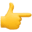 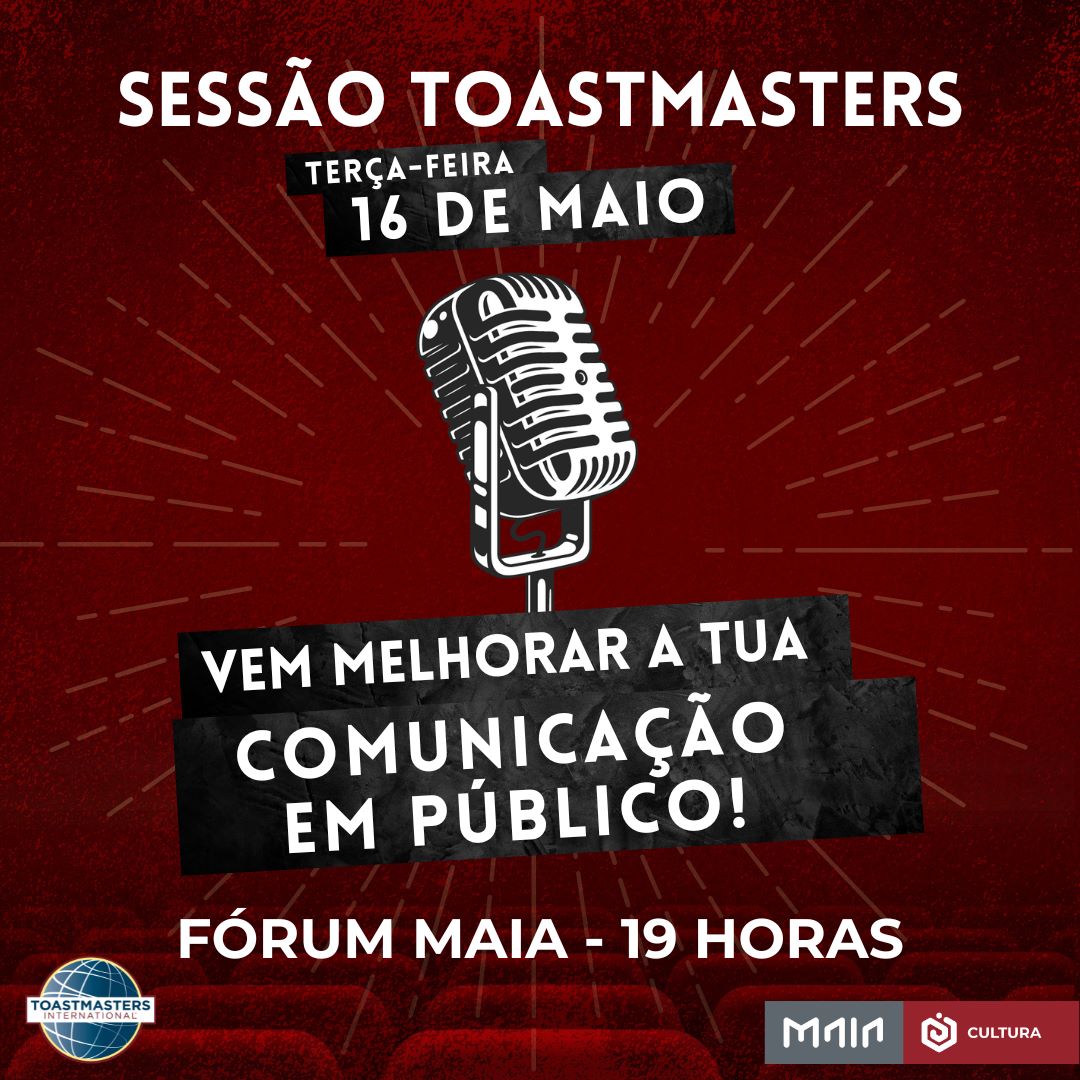 